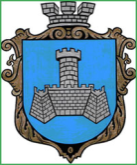 Українам. Хмільник  Вінницької областіР О З П О Р Я Д Ж Е Н Н Я МІСЬКОГО  ГОЛОВИ                                                                            від 18 лютого 2019  р.                                                   № 64-р    Про проведення   черговогозасідання виконкому міської ради      Розглянувши службові  записки  начальника відділу цивільного захисту, оборонної роботи та взаємодії з правоохоронними органами міської ради Коломійчука В.П. від 15.02.2019р.,18.02.2019р., начальника управління економічного розвитку та євроінтеграції міської ради Підвальнюка Ю.Г. від 18.02.2018р.,  відповідно до п.п.2.2.3 пункту 2.2 розділу 2 Положення про виконавчий комітет Хмільницької міської ради 7 скликання, затвердженого  рішенням 46 сесії міської ради 7 скликання від 22.12.2017р. №1270, керуючись ст. 42,59 Закону України „Про місцеве самоврядування в Україні”:Провести  чергове засідання виконкому  міської  ради  25.02.2019 року о 10.00 год., на яке винести наступні питання:2.Загальному відділу міської ради  ( О.Д.Прокопович) довести це  розпорядження до членів виконкому міської ради та всіх зацікавлених суб’єктів.3.Контроль за виконанням цього розпорядження залишаю за собою.      Міський голова                           С.Б.РедчикС.П.МаташО.Д.ПрокоповичН.А.Буликова1Про виконання фінансового плану КП «Хмільницька ЖЕК»       Про виконання фінансового плану КП «Хмільницька ЖЕК»       Про виконання фінансового плану КП «Хмільницька ЖЕК»       Про виконання фінансового плану КП «Хмільницька ЖЕК»       Доповідає:  Прокопович Юрій ІвановичНачальник КП «Хмільницька ЖЕК»                     Начальник КП «Хмільницька ЖЕК»                     Начальник КП «Хмільницька ЖЕК»                     2Про часткове звільнення гр. Майданюк Н.В. від оплати за харчування дитини в ДНЗ №1           Про часткове звільнення гр. Майданюк Н.В. від оплати за харчування дитини в ДНЗ №1           Про часткове звільнення гр. Майданюк Н.В. від оплати за харчування дитини в ДНЗ №1           Про часткове звільнення гр. Майданюк Н.В. від оплати за харчування дитини в ДНЗ №1           Доповідає:  Коведа Галина ІванівнаНачальник управління освіти міської ради                           Начальник управління освіти міської ради                           Начальник управління освіти міської ради                           3Про часткове звільнення учасників АТО від  оплати за харчування їх дітей в закладах дошкільної освіти Хмільницької міської територіальної громади             Про часткове звільнення учасників АТО від  оплати за харчування їх дітей в закладах дошкільної освіти Хмільницької міської територіальної громади             Про часткове звільнення учасників АТО від  оплати за харчування їх дітей в закладах дошкільної освіти Хмільницької міської територіальної громади             Про часткове звільнення учасників АТО від  оплати за харчування їх дітей в закладах дошкільної освіти Хмільницької міської територіальної громади             Доповідає: Коведа Галина Іванівна              Начальник управління освіти міської ради                                                  Начальник управління освіти міської ради                                                  Начальник управління освіти міської ради                                                  4Про часткове звільнення учасників АТО від оплати за харчування їх дітей в закладах дошкільної освіти              Про часткове звільнення учасників АТО від оплати за харчування їх дітей в закладах дошкільної освіти              Про часткове звільнення учасників АТО від оплати за харчування їх дітей в закладах дошкільної освіти              Про часткове звільнення учасників АТО від оплати за харчування їх дітей в закладах дошкільної освіти              Доповідає:  Коведа Галина Іванівна               Начальник управління освіти міської ради                                                  Начальник управління освіти міської ради                                                  Начальник управління освіти міської ради                                                   5Про фінансування з міського бюджету у лютому 2019 року коштів для надання одноразової матеріальної допомоги малозабезпеченим громадянам Про фінансування з міського бюджету у лютому 2019 року коштів для надання одноразової матеріальної допомоги малозабезпеченим громадянам Про фінансування з міського бюджету у лютому 2019 року коштів для надання одноразової матеріальної допомоги малозабезпеченим громадянам Про фінансування з міського бюджету у лютому 2019 року коштів для надання одноразової матеріальної допомоги малозабезпеченим громадянам Доповідає: Тимошенко Ірина Ярославівна                                  Доповідає: Тимошенко Ірина Ярославівна                                  Начальник управління праці та соціального захисту населення міської радиНачальник управління праці та соціального захисту населення міської ради6Про фінансування з міського бюджету у лютому 2019 року коштів для надання одноразової матеріальної допомоги малозабезпеченим громадянам відповідно до висновків депутатів Хмільницької міської ради Про фінансування з міського бюджету у лютому 2019 року коштів для надання одноразової матеріальної допомоги малозабезпеченим громадянам відповідно до висновків депутатів Хмільницької міської ради Про фінансування з міського бюджету у лютому 2019 року коштів для надання одноразової матеріальної допомоги малозабезпеченим громадянам відповідно до висновків депутатів Хмільницької міської ради Про фінансування з міського бюджету у лютому 2019 року коштів для надання одноразової матеріальної допомоги малозабезпеченим громадянам відповідно до висновків депутатів Хмільницької міської ради Доповідає:   Тимошенко Ірина Ярославівна                                                    Доповідає:   Тимошенко Ірина Ярославівна                                                    Начальник управління праці та соціального захисту населення міської ради               Начальник управління праці та соціального захисту населення міської ради               7Про фінансування з міського бюджету у січні 2019 року коштів для надання одноразової матеріальної допомоги на лікування учасникам АТО, ООС, особам, які беруть(брали) участь у здійсненні заходів із забезпечення національної безпеки і оборони, відсічі і стримування збройної агресії Російської Федерації у Донецькій та Луганській областях та їх сім’ям    Про фінансування з міського бюджету у січні 2019 року коштів для надання одноразової матеріальної допомоги на лікування учасникам АТО, ООС, особам, які беруть(брали) участь у здійсненні заходів із забезпечення національної безпеки і оборони, відсічі і стримування збройної агресії Російської Федерації у Донецькій та Луганській областях та їх сім’ям    Про фінансування з міського бюджету у січні 2019 року коштів для надання одноразової матеріальної допомоги на лікування учасникам АТО, ООС, особам, які беруть(брали) участь у здійсненні заходів із забезпечення національної безпеки і оборони, відсічі і стримування збройної агресії Російської Федерації у Донецькій та Луганській областях та їх сім’ям    Про фінансування з міського бюджету у січні 2019 року коштів для надання одноразової матеріальної допомоги на лікування учасникам АТО, ООС, особам, які беруть(брали) участь у здійсненні заходів із забезпечення національної безпеки і оборони, відсічі і стримування збройної агресії Російської Федерації у Донецькій та Луганській областях та їх сім’ям    Доповідає:    Тимошенко Ірина Ярославівна                                                     Доповідає:    Тимошенко Ірина Ярославівна                                                     Начальник управління праці та соціального захисту населення міської ради                Начальник управління праці та соціального захисту населення міської ради                8Про фінансування з міського бюджету у січні 2019 року коштів для надання одноразової матеріальної допомоги учасникам АТО, ООС, особам, які беруть(брали) участь у здійсненні заходів із забезпечення національної безпеки і оборони, відсічі і стримування збройної агресії Російської Федерації у Донецькій та Луганській областях та їх сім’ям    Про фінансування з міського бюджету у січні 2019 року коштів для надання одноразової матеріальної допомоги учасникам АТО, ООС, особам, які беруть(брали) участь у здійсненні заходів із забезпечення національної безпеки і оборони, відсічі і стримування збройної агресії Російської Федерації у Донецькій та Луганській областях та їх сім’ям    Про фінансування з міського бюджету у січні 2019 року коштів для надання одноразової матеріальної допомоги учасникам АТО, ООС, особам, які беруть(брали) участь у здійсненні заходів із забезпечення національної безпеки і оборони, відсічі і стримування збройної агресії Російської Федерації у Донецькій та Луганській областях та їх сім’ям    Про фінансування з міського бюджету у січні 2019 року коштів для надання одноразової матеріальної допомоги учасникам АТО, ООС, особам, які беруть(брали) участь у здійсненні заходів із забезпечення національної безпеки і оборони, відсічі і стримування збройної агресії Російської Федерації у Донецькій та Луганській областях та їх сім’ям    Доповідає:    Тимошенко Ірина Ярославівна                                                     Доповідає:    Тимошенко Ірина Ярославівна                                                     Начальник управління праці та соціального захисту населення міської ради                Начальник управління праці та соціального захисту населення міської ради                9Про фінансування з міського бюджету у січні 2019 року коштів для надання одноразової матеріальної допомоги громадянам, які призвані на строкову військову службу та військову службу за контрактомПро фінансування з міського бюджету у січні 2019 року коштів для надання одноразової матеріальної допомоги громадянам, які призвані на строкову військову службу та військову службу за контрактомПро фінансування з міського бюджету у січні 2019 року коштів для надання одноразової матеріальної допомоги громадянам, які призвані на строкову військову службу та військову службу за контрактомПро фінансування з міського бюджету у січні 2019 року коштів для надання одноразової матеріальної допомоги громадянам, які призвані на строкову військову службу та військову службу за контрактомДоповідає:   Тимошенко Ірина Ярославівна                                   Доповідає:   Тимошенко Ірина Ярославівна                                   Начальник управління праці та соціального захисту населення міської ради                 Начальник управління праці та соціального захисту населення міської ради                 10Про фінансування з міського бюджету у лютому 2019 року коштів для надання одноразової матеріальної підтримки громадянам м.Хмільника, які мають інвалідність 1 групи та постійно проходять гемодіаліз в м.ВінниціПро фінансування з міського бюджету у лютому 2019 року коштів для надання одноразової матеріальної підтримки громадянам м.Хмільника, які мають інвалідність 1 групи та постійно проходять гемодіаліз в м.ВінниціПро фінансування з міського бюджету у лютому 2019 року коштів для надання одноразової матеріальної підтримки громадянам м.Хмільника, які мають інвалідність 1 групи та постійно проходять гемодіаліз в м.ВінниціПро фінансування з міського бюджету у лютому 2019 року коштів для надання одноразової матеріальної підтримки громадянам м.Хмільника, які мають інвалідність 1 групи та постійно проходять гемодіаліз в м.ВінниціДоповідає:     Тимошенко Ірина Ярославівна                                       Доповідає:     Тимошенко Ірина Ярославівна                                       Начальник управління праці та соціального захисту населення міської ради                  Начальник управління праці та соціального захисту населення міської ради                  11Про затверження складу робочої групи для повідомної реєстрації колективних договорів підприємств, установ та організацій Хмільницької міської об»єднаної територіальної громади     Про затверження складу робочої групи для повідомної реєстрації колективних договорів підприємств, установ та організацій Хмільницької міської об»єднаної територіальної громади     Про затверження складу робочої групи для повідомної реєстрації колективних договорів підприємств, установ та організацій Хмільницької міської об»єднаної територіальної громади     Про затверження складу робочої групи для повідомної реєстрації колективних договорів підприємств, установ та організацій Хмільницької міської об»єднаної територіальної громади     Доповідає:   Тимошенко Ірина Ярославівна                                    Доповідає:   Тимошенко Ірина Ярославівна                                    Начальник управління праці та соціального захисту населення міської ради                  Начальник управління праці та соціального захисту населення міської ради                  12Про комісію з питань захисту прав дитини  Про комісію з питань захисту прав дитини  Про комісію з питань захисту прав дитини  Про комісію з питань захисту прав дитини  Доповідає: Тишкевич Юрій Іванович  Доповідає: Тишкевич Юрій Іванович  Начальник служби у справах дітей Начальник служби у справах дітей 13Про надання дозволу законному представнику матері Поліщук Л.О. на прийняття в дар нерухомого майна на ім»я   малолітнього сина Поліщука Ю.П., 2012 р.н.      Про надання дозволу законному представнику матері Поліщук Л.О. на прийняття в дар нерухомого майна на ім»я   малолітнього сина Поліщука Ю.П., 2012 р.н.      Про надання дозволу законному представнику матері Поліщук Л.О. на прийняття в дар нерухомого майна на ім»я   малолітнього сина Поліщука Ю.П., 2012 р.н.      Про надання дозволу законному представнику матері Поліщук Л.О. на прийняття в дар нерухомого майна на ім»я   малолітнього сина Поліщука Ю.П., 2012 р.н.      Доповідає:  Тишкевич Юрій Іванович     Доповідає:  Тишкевич Юрій Іванович     Начальник служби у справах дітейНачальник служби у справах дітей14Про затвердження звіту про незалежну оцінку нерухомого комунального майна, яке перебуває на балансі управління освіти Хмільницької міської радиПро затвердження звіту про незалежну оцінку нерухомого комунального майна, яке перебуває на балансі управління освіти Хмільницької міської радиПро затвердження звіту про незалежну оцінку нерухомого комунального майна, яке перебуває на балансі управління освіти Хмільницької міської радиПро затвердження звіту про незалежну оцінку нерухомого комунального майна, яке перебуває на балансі управління освіти Хмільницької міської радиДоповідає: Сташок Ігор Георгійович   Доповідає: Сташок Ігор Георгійович   Начальник управління ЖКГ та КВ міської ради Начальник управління ЖКГ та КВ міської ради 15Про погодження розміщення будівельних матеріалів на загальноміській території в місті Хмільнику  Про погодження розміщення будівельних матеріалів на загальноміській території в місті Хмільнику  Про погодження розміщення будівельних матеріалів на загальноміській території в місті Хмільнику  Про погодження розміщення будівельних матеріалів на загальноміській території в місті Хмільнику  Доповідає:  Сташок Ігор Георгійович      Доповідає:  Сташок Ігор Георгійович      Начальник управління ЖКГ та КВ міської радиНачальник управління ЖКГ та КВ міської ради16Про погодження розміщення соціальної реклами ФОП Сердюк Н.В. по вул.Курортна в м. Хмільнику  Про погодження розміщення соціальної реклами ФОП Сердюк Н.В. по вул.Курортна в м. Хмільнику  Про погодження розміщення соціальної реклами ФОП Сердюк Н.В. по вул.Курортна в м. Хмільнику  Про погодження розміщення соціальної реклами ФОП Сердюк Н.В. по вул.Курортна в м. Хмільнику  Доповідає: Король Альона Михайлівна Доповідає: Король Альона Михайлівна Провідний спеціаліст управління містобудування та архітектури міської ради Провідний спеціаліст управління містобудування та архітектури міської ради 17Про проект рішення міської ради “Про затвердження звіту про виконання бюджету міста Хмільника за 2018 рік. ”  Про проект рішення міської ради “Про затвердження звіту про виконання бюджету міста Хмільника за 2018 рік. ”  Про проект рішення міської ради “Про затвердження звіту про виконання бюджету міста Хмільника за 2018 рік. ”  Про проект рішення міської ради “Про затвердження звіту про виконання бюджету міста Хмільника за 2018 рік. ”  Доповідає: Тищенко Тетяна Петрівна Доповідає: Тищенко Тетяна Петрівна Начальник фінансового управління міської радиНачальник фінансового управління міської ради18РізнеРізнеРізнеРізне18.1Про погодження розміщення в місті Хмільнику  цирку-шапіто «Аріна»Про погодження розміщення в місті Хмільнику  цирку-шапіто «Аріна»Про погодження розміщення в місті Хмільнику  цирку-шапіто «Аріна»Про погодження розміщення в місті Хмільнику  цирку-шапіто «Аріна»Доповідає: Підвальнюк Юрій ГригоровичДоповідає: Підвальнюк Юрій ГригоровичДоповідає: Підвальнюк Юрій ГригоровичНачальник управління економічного розвитку та євроінтеграції міської ради18.2Про внесення змін до рішення виконавчого комітету міської ради №58 від 06.02.2019 року «Про забезпечення функціонування системи військового обліку громадян України на території Хмільницької міської об’єднаної територіальної громади у 2019 році»  Про внесення змін до рішення виконавчого комітету міської ради №58 від 06.02.2019 року «Про забезпечення функціонування системи військового обліку громадян України на території Хмільницької міської об’єднаної територіальної громади у 2019 році»  Про внесення змін до рішення виконавчого комітету міської ради №58 від 06.02.2019 року «Про забезпечення функціонування системи військового обліку громадян України на території Хмільницької міської об’єднаної територіальної громади у 2019 році»  Про внесення змін до рішення виконавчого комітету міської ради №58 від 06.02.2019 року «Про забезпечення функціонування системи військового обліку громадян України на території Хмільницької міської об’єднаної територіальної громади у 2019 році»  Доповідає:   Коломійчук Валерій Петрович   Доповідає:   Коломійчук Валерій Петрович   Начальник відділу цивільного захисту, оборонної роботи та взаємодії з правоохоронними органами міської ради  Начальник відділу цивільного захисту, оборонної роботи та взаємодії з правоохоронними органами міської ради  18.3 Про проведення чергових призовів на строкову військову службу громадян України у 2019 році Про проведення чергових призовів на строкову військову службу громадян України у 2019 році Про проведення чергових призовів на строкову військову службу громадян України у 2019 році Про проведення чергових призовів на строкову військову службу громадян України у 2019 році  Доповідає:   Коломійчук Валерій Петрович    Доповідає:   Коломійчук Валерій Петрович   Начальник відділу цивільного захисту, оборонної роботи та взаємодії з правоохоронними органами міської ради   Начальник відділу цивільного захисту, оборонної роботи та взаємодії з правоохоронними органами міської ради   